Уважаемые господа!           Сообщаем Вам, что ООО «Боголюбовское» проводит  процедуру  выбора организации, готовой  приобрести невостребованные ТМЦ (подшипники) в номенклатуре и объеме согласно приложению 1, и приглашает принять участие в указанной процедуре.            Обращаем внимание, что данная процедура не является торгами, ее проведение не регулируется статьями 447 - 449 гражданского кодекса РФ. Данная процедура также не является публичным конкурсом и не регулируется статьями 1057-1061 ГК РФ и федеральным законом № 223. Для участия в процедуре необходимо предоставить коммерческое предложение в срок не позднее 14.00 МСК 15.09.2021г. по форме согласно Приложению 2.Обязательные условия:Расчет по предоплате;2.Условия доставки за счет покупателя (самовывоз ТМЦ с промышленной площадки                           ООО «Боголюбовское» п.Раздолинск  Мотыгинского района, Красноярского края.3.В коммерческом предложении необходимо указать стоимость, ИНН, место  отгрузки, срок реализации проекта.Победителем запроса будет признан участник предложившей наиболее высокую цену.	Основные правила проведения процедуры:Участник процедуры за свой счет несет все расходы, связанные с подготовкой и подачей необходимых документов на участие. Общество не имеет обязательств по возмещению участникам процедуры понесенных ими расходов и любых других издержек, связанных с подготовкой к участию и участием в процедуре и упущенной выгоды независимо от результатов процедуры.Победитель процедуры за свой счет несет все расходы, связанные с проведением переговоров с Обществом по согласованию существенных и иных условий договора, а Общество не имеет обязательств по возмещению победителю понесенных им расходов и любых других издержек, связанных с ведением переговоров (реального ущерба), и упущенной выгоды независимо от результатов переговоров.В случае недостижения соглашения по условиям договора Общество вправе не заключать договор с победителем процедуры. Общество вправе на любом этапе отказаться от проведения процедуры, ведения переговоров и/или заключения договора. При этом Общество не имеет обязательств по возмещению участникам или победителю понесенных ими расходов и любых других издержек (реального ущерба) и упущенной выгоды. Заявка на участие в процедуре подается посредством официального сайта предприятия в информационно-телекоммуникационной сети интернет - http://nokgroup.ru/nok/tenders                                  (Категория- Невостребованное имущество) либо посредством электронной торговой площадки B2B center.Контактная информация:Ведущий специалист Кожокарь Александр Васильевичkozhokar@goknok.ru/  тел. +7-391-249-90-72Приложение:  С уважением,Приложение 1Приложение 2(фирменный бланк организации)ЗАЯВКА на участие в процедуре выбора покупателя, готового приобрести у  ООО «Боголюбовское»  следующие товарно-материальные ценностисогласно извещению от           № 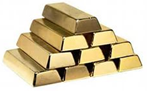 ОБЩЕСТВО С ОГРАНИЧЕННОЙ ОТВЕТСТВЕННОСТЬЮ«БОГОЛЮБОВСКОЕ»(ООО «Боголюбовское»)ОГРН 1152454000093 • ИНН 2426005202 • КПП 242601001 ОКПО 36155563 • ОКТМО 04635412101663412, Красноярский край, Мотыгинский район, п. Новоангарск, ул. 1 квартал, д. 1Почтовый адрес: 660020, Красноярский край, г. Красноярск, ул. Караульная, д. 78тел.: (391) 234-76-26 • info@goknok.ru   Исх. №   847   от 07.09.2021г.                                       Вниманию руководителейНачальник отдела управления запасами                                                                       А.В. Машталлер  8-391- 222-07-83 (393)№ п/пНаименование ТМЦЕд.изм.Кол-воЦена за ед. с НДС руб.Стоимость с НДС, руб.1кг2кг3кг4кг….кг……кгИтого с НДС 